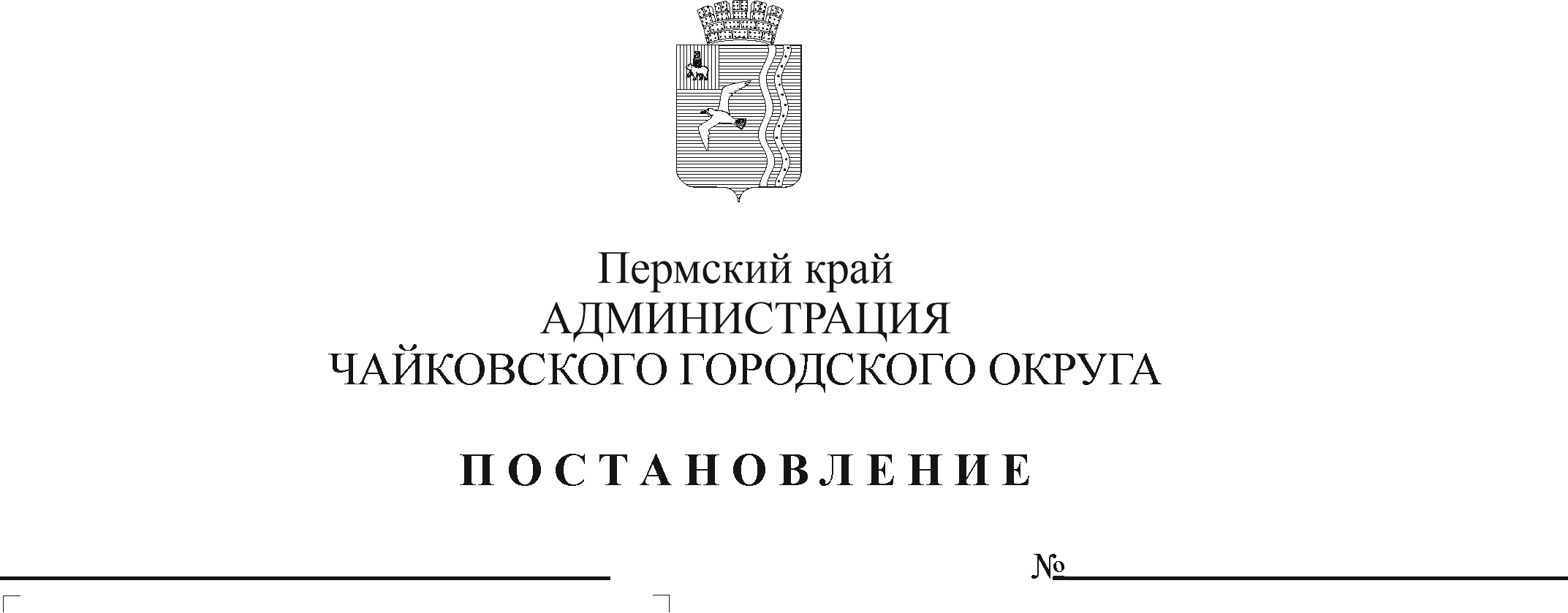 В соответствии со статьей 78.1 Бюджетного кодекса Российской Федерации, Федеральным законом от 6 октября 2003 г. № 131-ФЗ «Об общих принципах организации местного самоуправления в Российской Федерации», постановлением Правительства Российской Федерации от 22 февраля 2020 г. № 203 «Об общих требованиях к нормативным правовым актам и муниципальным правовым актам, устанавливающим порядок определения объема и условия предоставления бюджетным и автономным учреждениям субсидий на иные цели», Уставом Чайковского городского округа, постановлением администрации города Чайковского от 15 января 2019 г. № 5/1 «Об  утверждении муниципальной программы «Развитие образования Чайковского городского округа», в целях обеспечения организации конкурса «Учитель года»ПОСТАНОВЛЯЮ:Включить в реестр расходных обязательств Чайковского городского округа на неограниченный срок расходы на организацию и проведение конкурса «Учитель года» за счет средств бюджета Чайковского городского округа. Определить главным распорядителем бюджетных средств, указанных в пункте 1 постановления, Управление образования администрации Чайковского городского округа.Утвердить прилагаемый Порядок предоставления и расходования средств на организацию и проведение конкурса «Учитель года».Признать утратившим силу постановление администрации Чайковского городского округа от 1 октября 2019 г. № 1614 «Об установлении расходного обязательства Чайковского городского округа на организацию и проведение конкурса «Учитель года» и утверждении Порядка расходования средств».5.  Опубликовать постановление в газете «Огни Камы» и разместить на официальном сайте администрации Чайковского городского округа.6. Постановление вступает в силу после его официального опубликования.7. Контроль за исполнением постановления возложить на заместителя главы администрации Чайковского городского округа по социальным вопросам.Глава городского округа – глава администрации Чайковского городского округа		                                        Ю.Г.ВостриковУТВЕРЖДЕНпостановлением администрации Чайковского городского округаот _____________ № ____ПОРЯДОКпредоставления и расходования средств на организацию и проведение конкурса «Учитель года»1. Общие положения1.1. Настоящий Порядок определяет цели, условия и порядок предоставления и расходования средств на организацию и проведение конкурса «Учитель года» в рамках подпрограммы «Кадровая политика» муниципальной программы «Развитие образования Чайковского городского округа», утвержденной постановлением администрации города Чайковского от 15 января 2019 г. № 5/1 (далее – Порядок).1.2. Средства предоставляются в целях организации и проведения конкурса «Учитель года». 1.3. Средства  предоставляются в пределах бюджетных ассигнований и лимитов бюджетных обязательств, предусмотренных Управлению образования администрации Чайковского городского округа (далее - Управление образования) на реализацию мероприятий в соответствии с решением Думы Чайковского городского округа о бюджете Чайковского городского округа на текущий финансовый год и плановый период.2. Условия и порядок предоставления средств2.1. Средства расходуются на организацию и проведение муниципального этапа и  участие в краевом и всероссийском этапах конкурса «Учитель года».2.2. Средства на организацию и проведение муниципального этапа конкурса «Учитель года» предоставляются Управлению образования и расходуются в соответствии со сметой, утвержденной начальником Управления образования, по следующим направлениям:2.2.1 приобретение подарочных сертификатов, дипломов и призов, сувенирной продукции, плакеток, букетов и цветов для награждения победителей и участников муниципального этапа конкурса «Учитель года»;2.2.2 оплата услуг по информационному и организационному обеспечению мероприятия (разработка сценария, услуги ведущего, оформление сцены, изготовление пригласительных билетов, аренда аудио и видео – аппаратуры, аренда зала (помещения), буфетное обслуживание, приобретение канцтоваров, расходных материалов (картридж, тонер и краска для картриджа).2.3. Средства на реализацию краевого и всероссийского этапов конкурса «Учитель года» предоставляются муниципальным учреждениям (далее – учреждение), в отношении которых Управление образования осуществляет функции и полномочия учредителя (далее – учредитель).2.4. Средства, указанные в пункте 2.3 Порядка, предоставляются в виде субсидии на иные цели (далее – субсидия) на основании Соглашения в соответствии с типовой формой, утвержденной Управлением финансов и экономического развития администрации Чайковского городского округа (далее – Управление финансов).2.5. Субсидия предоставляется на отдельный лицевой счет, открытый в Управлении финансов, в сроки, установленные Соглашением.2.6. Требования, которым должно соответствовать учреждение на 1-е число месяца, в котором планируется предоставление субсидии:отсутствие неисполненной обязанности по уплате налогов, сборов, страховых взносов, пеней, штрафов, процентов, подлежащих уплате в соответствии с законодательством Российской Федерации о налогах и сборах;отсутствие просроченной задолженности по возврату в бюджет Чайковского городского округа субсидий, бюджетных инвестиций, предоставленных в том числе в соответствии с иными правовыми актами, и иной просроченной задолженности перед бюджетом Чайковского городского округа.Условиями заключения Соглашения являются:соответствие учреждения требованиям, установленным пунктом 2.6 настоящего Порядка;наличие бюджетных ассигнований для предоставления субсидий на иные цели в решении Думы Чайковского городского округа о бюджете на очередной финансовый год и плановый период;наличие в учреждении победителей муниципального этапа конкурса «Учитель года»;наличие приказа Управления образования о назначении учреждения, уполномоченного на организацию участия в краевом и всероссийском этапах конкурса «Учитель года».В случаях, установленных Соглашением, заключаются дополнительные соглашения к указанному Соглашению, предусматривающие внесение в него изменений или его расторжение, в соответствии с типовой формой.Объем субсидии определяется на основании сметы на участие в краевом и всероссийском этапах конкурса «Учитель года», утвержденной  начальником Управления образования.Субсидия перечисляется учреждению в сроки, установленные Соглашением.2.11. Субсидия на участие в краевом и всероссийском этапах конкурса «Учитель года» расходуется по следующим направлениям:2.11.1	расходы участников краевого этапа конкурса «Учитель года» и сопровождающих их лиц (командировочные (суточные, оплата проезда к месту проведения конкурса и обратно к месту постоянной работы, оплата за проживание в жилых помещениях (найм жилого помещения); транспортные услуги; оплата услуг по видеосъемке и видеомонтажу конкурсных испытаний (видео-ролик, видео-питч, видеофрагмент, видеозапись и др.);2.11.2  расходы на участие во всероссийском этапе конкурса победителей краевого этапа конкурса «Учитель года» и сопровождающих их лиц (командировочные (суточные, оплата проезда, оплата за проживание в жилых помещениях (найм жилого помещения); оплата услуг по созданию (сопровождению) сайта; оплата услуг специалистов (по экспертизе материалов, оформлению конкурсных материалов, психолога); оплата услуг по видеосъемке и видеомонтажу конкурсных испытаний (видео-ролик, видео-питч, видеофрагмент, видеозапись и др.); оплата услуг по организации участия сопровождающих.2.12. Расходование субсидии на оплату транспортных услуг и расходов сопровождающих участников лиц осуществляется учреждением, уполномоченным на организацию участия в краевом и всероссийском этапах конкурса «Учитель года».2.13. Расходование субсидий осуществляется муниципальными бюджетными и автономными учреждениями в соответствии с Федеральными законами от 5 апреля 2013 г. № 44-ФЗ «О контрактной системе в сфере закупок товаров, работ, услуг для обеспечения государственных и муниципальных нужд» и от 18 июля 2011 г. № 223-ФЗ «О закупках товаров, работ, услуг отдельными видами юридических лиц» соответственно.2.14. Субсидия расходуется учреждением в соответствии с целевым назначением и не может быть направлена на другие цели.2.15. Результатами предоставления субсидии являются показатели:количество участников регионального конкурса «Учитель года» (для учреждений, участвующих в краевом этапе конкурса «Учитель года»);доля участников регионального конкурса «Учитель года» от общего числа заявленных для участия в данном конкурсе (для учреждения, уполномоченного на организацию участия в краевом этапе конкурса «Учитель года»);количество участников Всероссийского этапа конкурса «Учитель года».3. Отчетность и контроль использования субсидии3.1. Учреждения несут ответственность за целевое использование субсидии, соблюдение условий, установленных при предоставлении субсидии, полноту, качество, достоверность и своевременность предоставления отчетности и документов.Неиспользованные в текущем финансовом году остатки субсидии подлежат возврату в бюджет Чайковского городского округа в порядке, утвержденном Управлением финансов.3.3.	В случае выявления факта нецелевого использования субсидии, а также нарушения условий, установленных при предоставлении субсидии, субсидия подлежит возврату в бюджет Чайковского городского округа в соответствии с действующим законодательством.3.4. Контроль за целевым использованием субсидии, соблюдением требований и условий их предоставления, установленных настоящим Порядком и(или) Соглашением, осуществляют Управление образования, Управление финансов, Контрольно-счетная палата Чайковского городского округа.Учреждения предоставляют Управлению образования отчетность в сроки и по форме, установленные Соглашением. Управление образования ежегодно до 20 января года, следующего за отчетным, представляет в Управление финансов отчет о выполнении показателей результативности предоставления средств на организацию и проведение конкурса «Учитель года» по форме согласно приложению к настоящему Порядку.Приложение  к Порядку предоставления и расходования средств наорганизацию и проведение конкурса «Учитель года»ОТЧЕТо выполнении показателей результативности предоставления средств на организацию и проведение конкурса «Учитель года»за 20__ г.Начальник Управления образования    ________________________________                                                                                                           (подпись, расшифровка)Исполнитель:  ____________________________________________________(должность, подпись, расшифровка)Наименование показателяЕдиница измеренияПлановое значение  показателяФактическое  значение  показателяПричины отклонения12345Количество участников муниципального конкурса «Учитель года»Количество участников регионального конкурса «Учитель года»Доля участников регионального конкурса «Учитель года» от общего числа заявленных для участия в данном конкурсеКоличество участников Всероссийского этапа конкурса «Учитель года»